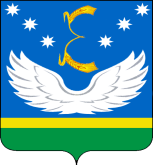 УПРАВЛЕНИЕ ОБРАЗОВАНИЯАДМИНИСТРАЦИИ МУНИЦИПАЛЬНОГО ОБРАЗОВАНИЯКРЫЛОВСКИЙ РАЙОНП Р И К А З02.11.2015г.                                                                                                 №851ст-ца КрыловскаяОб итогах проведения муниципального этапа конкурса юных исследователей окружающей средыВ соответствии с планом работы управления образования администрации муниципального образования Крыловский район и во исполнение приказа от 30.10.2015г. №849 «О проведении муниципального этапа конкурса юных исследователей окружающей среды» (далее - Конкурс), в МО Крыловский район проведен муниципальный этап конкурса среди ОУ района.       Всего была предоставлена 1 разработка.1.На основании решения заседания жюри признать победителями Конкурса и наградить дипломами УОМО:- Борзунову Марину Сергеевну, ученицу 11 класса МБОУ СОШ №8.2. Руководителям ОУ довести содержание настоящего приказа до сведения участников Конкурса.3. Контроль за исполнением приказа возложить на исполняющего обязанности  заведующего районного методического кабинета Айнулина Р.МНачальник управления образованияадминистрации муниципального образования                               Е.В.ЛободаКрыловский район                Исп.: Рыбачук Ю.В., 8 (861)61 31 3 97.